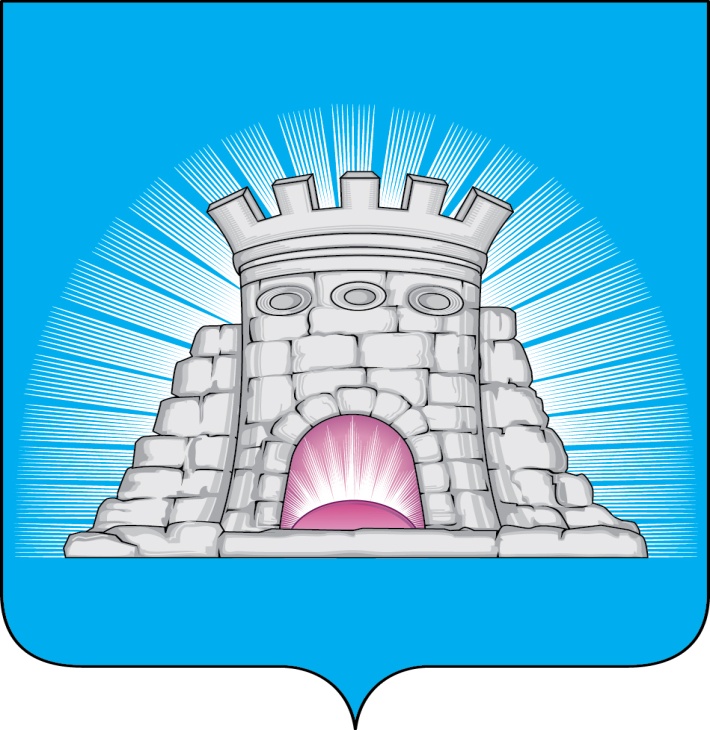 П О С Т А Н О В Л Е Н И Е27.02.2023      № 266/2г.Зарайск                       О закреплении конкретных территорий городского                       округа Зарайск Московской области за муниципальными                       образовательными учреждениями городского округа                       Зарайск Московской области, осуществляющими                       образовательную деятельность по образовательным                       программам дошкольного образования на 2023 год      На основании п.6 ч.1 ст.9  Федерального закона от 29.12.2012  № 273-ФЗ «Об образовании в Российской Федерации»,  п.6 Порядка приема на обучение по образовательным программам дошкольного образования, утвержденного приказом Министерства Просвещения Российской Федерации от 15.05.2020 года №236 «Об утверждении Порядка приема на обучение по образовательным программам дошкольного образования»,                                           П О С Т А Н О В Л Я Ю:      1. Закрепить за муниципальными образовательными учреждениями городского округа Зарайск Московской области, осуществляющими образовательную деятельность по образовательным программам дошкольного образования, конкретных территорий городского округа Зарайск Московской области для зачисления в дошкольную образовательную организацию (приложение 1).      2.Управлению  образования администрации городского округа Зарайск Московской области (Прокофьевой Е.Н.):     2.1. Довести до сведения руководителей муниципальных образовательных учреждений  настоящее постановление.     2.2. Обеспечить контроль за осуществлением приема граждан в образовательные учреждения  городского округа Зарайск Московской области, осуществляющие образовательную деятельность по образовательным программам дошкольного образования, в соответствии с действующим законодательством об образовании.                                                                                                                             010857 3. Признать утратившим силу постановление главы городского округа Зарайск от   29.03.2022 №486/3 «О закреплении территории городского округа Зарайск Московской за муниципальными образовательными учреждениями городского округа Зарайск Московской области, осуществляющими образовательную деятельность по образовательным программам дошкольного образования на 2022 год.       4.  Службе по взаимодействию со СМИ администрации городского округа Зарайск разместить настоящее постановление на официальном сайте администрации городского округа Зарайск Московской области (https://zarrayon.ru/) и опубликовать в периодическом печатном издании - «Зарайский вестник» - приложении к общественно-политической газете «За новую жизнь».Глава городского округа Зарайск   В.А. ПетрущенкоВерно:                                                                                                Начальник службы делопроизводства Л.Б. Ивлева                                  27.02.2023    Послано: в дело, Гулькина Р.Д., УО, СВ со СМИ, периодическое печатное издание – «Зарайский вестник»- приложении к общественно-политической газете «За новую жизнь», прокуратуру. Н.П. Красникова  8 496 66 2-45-42